Акция «В центре внимания – дети!» - 2022Каждый родитель согласится с фразой: нет ничего важнее в жизни, чем здоровье собственных детей. И очень жаль, что достаточно часто происходят ситуации, в которых это утверждение ставится под угрозу: большинство «огненных» травм, полученных детьми, вызваны недосмотром со стороны взрослых.В круговороте дел и планов, которые каждый день атакуют родителей, очень сложно не только найти время объяснить ребенку правила безопасности, способные уберечь его от опасностей, но и, в целом, уследить за активно изучающими окружающий мир детьми. Однако, как бы то ни было, это – жизненная необходимость, которая сможет защитить от непоправимых трагедий.С целью привлечение внимания взрослых к проблеме травматизма и гибели детей от пожаров вследствие оставления их без присмотра с 22 августа по 21 сентября по всей республике в два этапа пройдет профилактическая акция «В центре внимания – дети!».Первый этап пройдет с 22 по 31 августа. Основной целевой аудиторией, на которую направят свои силы пропагандисты МЧС, станут родители. В течение двух последних недель лета, на которые выпадает самый «жаркий» период подготовки детей к новому учебному году, им будут напоминать о важности обучения младшего поколения правилам безопасности. К примеру, в отделах с детской одеждой в крупных торговых центрах и других объектах торговли на манекенах или вешалках появятся комплекты боевой одежды спасателя детских размеров, а в отделах канцелярских принадлежностей – огнетушители и автономные пожарные извещатели. В качестве экспертов покупателей встретят пропагандисты МЧС и расскажут о правилах безопасного поведения, которым стоит обучить детей, а также вручат каждому яркие брошюры, буклеты, памятки и календари, помогающие на иллюстрированном примере эффективно запоминать правила безопасности и обращаться к ним в любое удобное время. Второй этап продлится с 1 по 21 сентября. Площадками проведения мероприятий станут образовательные и дошкольные учреждения, а также места массового скопления людей. Так, в школах дети поучаствуют в тематических «Уроках безопасности» и получат наглядно-изобразительную продукцию, учителя пройдут инструктажи по пожарной безопасности, а родители встретятся для проведения профилактических бесед и просмотра тематических видеофильмов от спасателей.Особой масштабностью похвастаются места массового скопления людей, где пройдут настоящие праздники с интерактивными зонами активности. Так, каждый участник запомнит 5 важных шагов на пути к спасению, научится пользоваться огнетушителем, узнает алгоритмы оказания первой помощи, проверит свои знания в тематических тестированиях, сдаст экзамен по безопасности и многое другое. В акции примут участие активисты БМООСП, члены клубов юных спасателей-пожарных, представители учреждений образования, другие заинтересованные организации, а также средства массовой информации, которые будут размещать статьи, направленные на предупреждение чрезвычайных ситуаций с участием детей.Поверьте, скучно не будет никому! Участвуйте в акции и держите руку на пульсе безопасности! Уважаемые родители! Позаботьтесь о безопасности своих детей! Храните в недоступном месте спички и зажигалки.  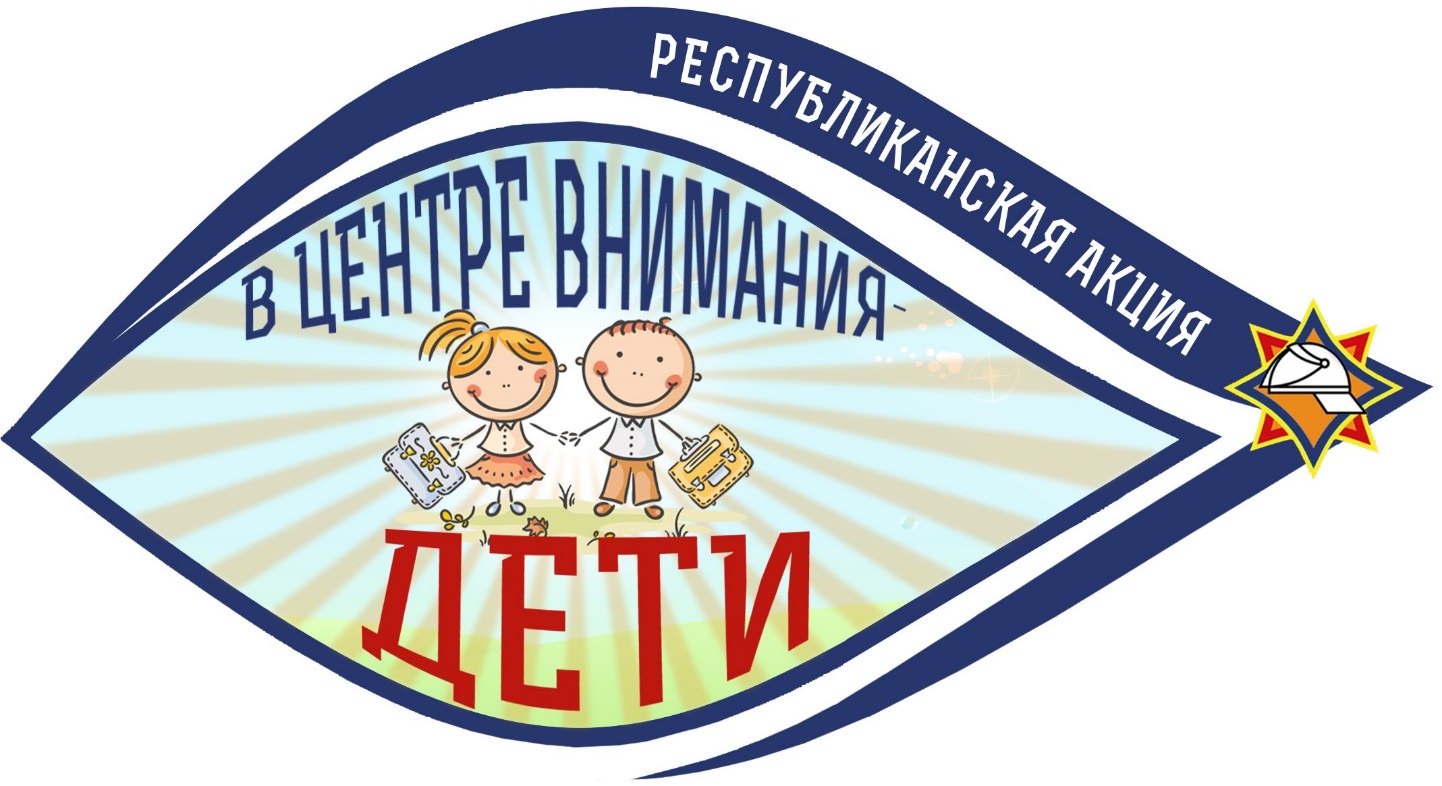 